江西农业大学研究生导师信息表学科专业：预防兽医学           所在学院：动科院注：1、有在其他单位做兼职导师的老师，请在备注栏注明。2、科研情况一栏如不够填写，可转下一页。姓  名唐玉新性  别男男出生年月出生年月1956.021956.02电子版照片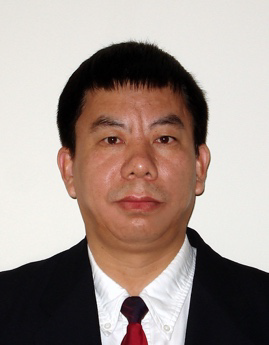 职  称教 授最后学历/学位最后学历/学位研究生/博士（PhD）研究生/博士（PhD）研究生/博士（PhD）研究生/博士（PhD）研究生/博士（PhD）电子版照片职  务畜禽疾病所所长/省畜禽防控制剂工程中心主任最后毕业院校最后毕业院校美国俄亥俄州立大学美国俄亥俄州立大学美国俄亥俄州立大学美国俄亥俄州立大学美国俄亥俄州立大学电子版照片导师类别博士生导师/硕士生导师首任导师时间首任导师时间2012/19942012/1994导师属性导师属性全职电子版照片工作单位江西农业大学江西农业大学江西农业大学E-mailE-mailtang53ster@hotmail.comtang53ster@hotmail.comtang53ster@hotmail.comtang53ster@hotmail.com主要研究方向(1) 猪传染性腹泻等动物病毒的分子流行病学、病毒多样性及进化、发病机制；（2）人畜共患病毒性疾病（包括禽流感），病毒与宿主相互作用，病毒的复制和跨种传 播，致病性、病毒毒力因子；（3）病毒基因工程疫苗的分子设计和创制；（4）病毒宏基因组学、新病原的分离、鉴定及新诊断方法研发。(1) 猪传染性腹泻等动物病毒的分子流行病学、病毒多样性及进化、发病机制；（2）人畜共患病毒性疾病（包括禽流感），病毒与宿主相互作用，病毒的复制和跨种传 播，致病性、病毒毒力因子；（3）病毒基因工程疫苗的分子设计和创制；（4）病毒宏基因组学、新病原的分离、鉴定及新诊断方法研发。(1) 猪传染性腹泻等动物病毒的分子流行病学、病毒多样性及进化、发病机制；（2）人畜共患病毒性疾病（包括禽流感），病毒与宿主相互作用，病毒的复制和跨种传 播，致病性、病毒毒力因子；（3）病毒基因工程疫苗的分子设计和创制；（4）病毒宏基因组学、新病原的分离、鉴定及新诊断方法研发。(1) 猪传染性腹泻等动物病毒的分子流行病学、病毒多样性及进化、发病机制；（2）人畜共患病毒性疾病（包括禽流感），病毒与宿主相互作用，病毒的复制和跨种传 播，致病性、病毒毒力因子；（3）病毒基因工程疫苗的分子设计和创制；（4）病毒宏基因组学、新病原的分离、鉴定及新诊断方法研发。(1) 猪传染性腹泻等动物病毒的分子流行病学、病毒多样性及进化、发病机制；（2）人畜共患病毒性疾病（包括禽流感），病毒与宿主相互作用，病毒的复制和跨种传 播，致病性、病毒毒力因子；（3）病毒基因工程疫苗的分子设计和创制；（4）病毒宏基因组学、新病原的分离、鉴定及新诊断方法研发。(1) 猪传染性腹泻等动物病毒的分子流行病学、病毒多样性及进化、发病机制；（2）人畜共患病毒性疾病（包括禽流感），病毒与宿主相互作用，病毒的复制和跨种传 播，致病性、病毒毒力因子；（3）病毒基因工程疫苗的分子设计和创制；（4）病毒宏基因组学、新病原的分离、鉴定及新诊断方法研发。(1) 猪传染性腹泻等动物病毒的分子流行病学、病毒多样性及进化、发病机制；（2）人畜共患病毒性疾病（包括禽流感），病毒与宿主相互作用，病毒的复制和跨种传 播，致病性、病毒毒力因子；（3）病毒基因工程疫苗的分子设计和创制；（4）病毒宏基因组学、新病原的分离、鉴定及新诊断方法研发。(1) 猪传染性腹泻等动物病毒的分子流行病学、病毒多样性及进化、发病机制；（2）人畜共患病毒性疾病（包括禽流感），病毒与宿主相互作用，病毒的复制和跨种传 播，致病性、病毒毒力因子；（3）病毒基因工程疫苗的分子设计和创制；（4）病毒宏基因组学、新病原的分离、鉴定及新诊断方法研发。(1) 猪传染性腹泻等动物病毒的分子流行病学、病毒多样性及进化、发病机制；（2）人畜共患病毒性疾病（包括禽流感），病毒与宿主相互作用，病毒的复制和跨种传 播，致病性、病毒毒力因子；（3）病毒基因工程疫苗的分子设计和创制；（4）病毒宏基因组学、新病原的分离、鉴定及新诊断方法研发。参加何学术团体、任何职务2005 – pres.	Member of American Society for Virology (ASV), USA2005 – pres. 	Member of American Society for Microbiology (ASM), USA 2004 – pres.	Member of Conference of Research Workers in Animal Diseases (CRWAD), USA2004 – pres. 	Member of American Association for the Advancement of Science, USA2005 – pres.	Member of American Society for Virology (ASV), USA2005 – pres. 	Member of American Society for Microbiology (ASM), USA 2004 – pres.	Member of Conference of Research Workers in Animal Diseases (CRWAD), USA2004 – pres. 	Member of American Association for the Advancement of Science, USA2005 – pres.	Member of American Society for Virology (ASV), USA2005 – pres. 	Member of American Society for Microbiology (ASM), USA 2004 – pres.	Member of Conference of Research Workers in Animal Diseases (CRWAD), USA2004 – pres. 	Member of American Association for the Advancement of Science, USA2005 – pres.	Member of American Society for Virology (ASV), USA2005 – pres. 	Member of American Society for Microbiology (ASM), USA 2004 – pres.	Member of Conference of Research Workers in Animal Diseases (CRWAD), USA2004 – pres. 	Member of American Association for the Advancement of Science, USA2005 – pres.	Member of American Society for Virology (ASV), USA2005 – pres. 	Member of American Society for Microbiology (ASM), USA 2004 – pres.	Member of Conference of Research Workers in Animal Diseases (CRWAD), USA2004 – pres. 	Member of American Association for the Advancement of Science, USA2005 – pres.	Member of American Society for Virology (ASV), USA2005 – pres. 	Member of American Society for Microbiology (ASM), USA 2004 – pres.	Member of Conference of Research Workers in Animal Diseases (CRWAD), USA2004 – pres. 	Member of American Association for the Advancement of Science, USA2005 – pres.	Member of American Society for Virology (ASV), USA2005 – pres. 	Member of American Society for Microbiology (ASM), USA 2004 – pres.	Member of Conference of Research Workers in Animal Diseases (CRWAD), USA2004 – pres. 	Member of American Association for the Advancement of Science, USA2005 – pres.	Member of American Society for Virology (ASV), USA2005 – pres. 	Member of American Society for Microbiology (ASM), USA 2004 – pres.	Member of Conference of Research Workers in Animal Diseases (CRWAD), USA2004 – pres. 	Member of American Association for the Advancement of Science, USA2005 – pres.	Member of American Society for Virology (ASV), USA2005 – pres. 	Member of American Society for Microbiology (ASM), USA 2004 – pres.	Member of Conference of Research Workers in Animal Diseases (CRWAD), USA2004 – pres. 	Member of American Association for the Advancement of Science, USA个人简历2012.12-至今。江西农业大学动物科技学院预防兽医学教授（二级岗）。2008.6-2011.12。美国国防部沃尔特瑞德陆军医学研究所（WRAIR），病毒病部分子病毒系高级研究员。2004.1-2008.6。美国俄亥俄州立大学兽医学院预防兽医学系俄亥俄州农业研究和发展中心食用动物健康研究所博士后研究员。2000.9-2003.12。在美国俄亥俄州立大学兽医学院预防兽医学系俄亥俄州农业研究和发展中心食用动物健康研究所攻读博士学位。1999.9-2000.8。美国俄亥俄州立大学兽医学院预防兽医学系俄亥俄州农业研究和发展中心食用动物健康研究所高级访问学者。1998.4-1999.9。江西农业大学动物科学与技术学院基础兽医学教授，院长。1997.2-1998.3。江西农业大学动物科学与技术学院基础兽医学副教授，副院长。1994.7-1997.2。美国俄亥俄州立大学兽医学院预防兽医学系俄亥俄州农业研究和发展中心食用动物健康研究所高级访问学者。1994.2-1994.7。江西农业大学动物科学与技术学院基础兽医学副教授，副院长。1993.9-1994.1。教育部广州外语学院出国外语培训部高级访问学者英语班学习。1989.7-1993.8。江西农业大学动物科学与技术学院基础兽医学讲师。1986.9-1989.7。在南京农业大学兽医学院基础兽医学攻读比较组织学研究生。1984.8-1986.8。江西农业大学动物科学与技术学院基础兽医学助教。1984.2-1984.7。农业部华南农业大学出国外语培训部英语班学习。1982.7-1986.8。江西农业大学动物科学与技术学院基础兽医学助教。2012.12-至今。江西农业大学动物科技学院预防兽医学教授（二级岗）。2008.6-2011.12。美国国防部沃尔特瑞德陆军医学研究所（WRAIR），病毒病部分子病毒系高级研究员。2004.1-2008.6。美国俄亥俄州立大学兽医学院预防兽医学系俄亥俄州农业研究和发展中心食用动物健康研究所博士后研究员。2000.9-2003.12。在美国俄亥俄州立大学兽医学院预防兽医学系俄亥俄州农业研究和发展中心食用动物健康研究所攻读博士学位。1999.9-2000.8。美国俄亥俄州立大学兽医学院预防兽医学系俄亥俄州农业研究和发展中心食用动物健康研究所高级访问学者。1998.4-1999.9。江西农业大学动物科学与技术学院基础兽医学教授，院长。1997.2-1998.3。江西农业大学动物科学与技术学院基础兽医学副教授，副院长。1994.7-1997.2。美国俄亥俄州立大学兽医学院预防兽医学系俄亥俄州农业研究和发展中心食用动物健康研究所高级访问学者。1994.2-1994.7。江西农业大学动物科学与技术学院基础兽医学副教授，副院长。1993.9-1994.1。教育部广州外语学院出国外语培训部高级访问学者英语班学习。1989.7-1993.8。江西农业大学动物科学与技术学院基础兽医学讲师。1986.9-1989.7。在南京农业大学兽医学院基础兽医学攻读比较组织学研究生。1984.8-1986.8。江西农业大学动物科学与技术学院基础兽医学助教。1984.2-1984.7。农业部华南农业大学出国外语培训部英语班学习。1982.7-1986.8。江西农业大学动物科学与技术学院基础兽医学助教。2012.12-至今。江西农业大学动物科技学院预防兽医学教授（二级岗）。2008.6-2011.12。美国国防部沃尔特瑞德陆军医学研究所（WRAIR），病毒病部分子病毒系高级研究员。2004.1-2008.6。美国俄亥俄州立大学兽医学院预防兽医学系俄亥俄州农业研究和发展中心食用动物健康研究所博士后研究员。2000.9-2003.12。在美国俄亥俄州立大学兽医学院预防兽医学系俄亥俄州农业研究和发展中心食用动物健康研究所攻读博士学位。1999.9-2000.8。美国俄亥俄州立大学兽医学院预防兽医学系俄亥俄州农业研究和发展中心食用动物健康研究所高级访问学者。1998.4-1999.9。江西农业大学动物科学与技术学院基础兽医学教授，院长。1997.2-1998.3。江西农业大学动物科学与技术学院基础兽医学副教授，副院长。1994.7-1997.2。美国俄亥俄州立大学兽医学院预防兽医学系俄亥俄州农业研究和发展中心食用动物健康研究所高级访问学者。1994.2-1994.7。江西农业大学动物科学与技术学院基础兽医学副教授，副院长。1993.9-1994.1。教育部广州外语学院出国外语培训部高级访问学者英语班学习。1989.7-1993.8。江西农业大学动物科学与技术学院基础兽医学讲师。1986.9-1989.7。在南京农业大学兽医学院基础兽医学攻读比较组织学研究生。1984.8-1986.8。江西农业大学动物科学与技术学院基础兽医学助教。1984.2-1984.7。农业部华南农业大学出国外语培训部英语班学习。1982.7-1986.8。江西农业大学动物科学与技术学院基础兽医学助教。2012.12-至今。江西农业大学动物科技学院预防兽医学教授（二级岗）。2008.6-2011.12。美国国防部沃尔特瑞德陆军医学研究所（WRAIR），病毒病部分子病毒系高级研究员。2004.1-2008.6。美国俄亥俄州立大学兽医学院预防兽医学系俄亥俄州农业研究和发展中心食用动物健康研究所博士后研究员。2000.9-2003.12。在美国俄亥俄州立大学兽医学院预防兽医学系俄亥俄州农业研究和发展中心食用动物健康研究所攻读博士学位。1999.9-2000.8。美国俄亥俄州立大学兽医学院预防兽医学系俄亥俄州农业研究和发展中心食用动物健康研究所高级访问学者。1998.4-1999.9。江西农业大学动物科学与技术学院基础兽医学教授，院长。1997.2-1998.3。江西农业大学动物科学与技术学院基础兽医学副教授，副院长。1994.7-1997.2。美国俄亥俄州立大学兽医学院预防兽医学系俄亥俄州农业研究和发展中心食用动物健康研究所高级访问学者。1994.2-1994.7。江西农业大学动物科学与技术学院基础兽医学副教授，副院长。1993.9-1994.1。教育部广州外语学院出国外语培训部高级访问学者英语班学习。1989.7-1993.8。江西农业大学动物科学与技术学院基础兽医学讲师。1986.9-1989.7。在南京农业大学兽医学院基础兽医学攻读比较组织学研究生。1984.8-1986.8。江西农业大学动物科学与技术学院基础兽医学助教。1984.2-1984.7。农业部华南农业大学出国外语培训部英语班学习。1982.7-1986.8。江西农业大学动物科学与技术学院基础兽医学助教。2012.12-至今。江西农业大学动物科技学院预防兽医学教授（二级岗）。2008.6-2011.12。美国国防部沃尔特瑞德陆军医学研究所（WRAIR），病毒病部分子病毒系高级研究员。2004.1-2008.6。美国俄亥俄州立大学兽医学院预防兽医学系俄亥俄州农业研究和发展中心食用动物健康研究所博士后研究员。2000.9-2003.12。在美国俄亥俄州立大学兽医学院预防兽医学系俄亥俄州农业研究和发展中心食用动物健康研究所攻读博士学位。1999.9-2000.8。美国俄亥俄州立大学兽医学院预防兽医学系俄亥俄州农业研究和发展中心食用动物健康研究所高级访问学者。1998.4-1999.9。江西农业大学动物科学与技术学院基础兽医学教授，院长。1997.2-1998.3。江西农业大学动物科学与技术学院基础兽医学副教授，副院长。1994.7-1997.2。美国俄亥俄州立大学兽医学院预防兽医学系俄亥俄州农业研究和发展中心食用动物健康研究所高级访问学者。1994.2-1994.7。江西农业大学动物科学与技术学院基础兽医学副教授，副院长。1993.9-1994.1。教育部广州外语学院出国外语培训部高级访问学者英语班学习。1989.7-1993.8。江西农业大学动物科学与技术学院基础兽医学讲师。1986.9-1989.7。在南京农业大学兽医学院基础兽医学攻读比较组织学研究生。1984.8-1986.8。江西农业大学动物科学与技术学院基础兽医学助教。1984.2-1984.7。农业部华南农业大学出国外语培训部英语班学习。1982.7-1986.8。江西农业大学动物科学与技术学院基础兽医学助教。2012.12-至今。江西农业大学动物科技学院预防兽医学教授（二级岗）。2008.6-2011.12。美国国防部沃尔特瑞德陆军医学研究所（WRAIR），病毒病部分子病毒系高级研究员。2004.1-2008.6。美国俄亥俄州立大学兽医学院预防兽医学系俄亥俄州农业研究和发展中心食用动物健康研究所博士后研究员。2000.9-2003.12。在美国俄亥俄州立大学兽医学院预防兽医学系俄亥俄州农业研究和发展中心食用动物健康研究所攻读博士学位。1999.9-2000.8。美国俄亥俄州立大学兽医学院预防兽医学系俄亥俄州农业研究和发展中心食用动物健康研究所高级访问学者。1998.4-1999.9。江西农业大学动物科学与技术学院基础兽医学教授，院长。1997.2-1998.3。江西农业大学动物科学与技术学院基础兽医学副教授，副院长。1994.7-1997.2。美国俄亥俄州立大学兽医学院预防兽医学系俄亥俄州农业研究和发展中心食用动物健康研究所高级访问学者。1994.2-1994.7。江西农业大学动物科学与技术学院基础兽医学副教授，副院长。1993.9-1994.1。教育部广州外语学院出国外语培训部高级访问学者英语班学习。1989.7-1993.8。江西农业大学动物科学与技术学院基础兽医学讲师。1986.9-1989.7。在南京农业大学兽医学院基础兽医学攻读比较组织学研究生。1984.8-1986.8。江西农业大学动物科学与技术学院基础兽医学助教。1984.2-1984.7。农业部华南农业大学出国外语培训部英语班学习。1982.7-1986.8。江西农业大学动物科学与技术学院基础兽医学助教。2012.12-至今。江西农业大学动物科技学院预防兽医学教授（二级岗）。2008.6-2011.12。美国国防部沃尔特瑞德陆军医学研究所（WRAIR），病毒病部分子病毒系高级研究员。2004.1-2008.6。美国俄亥俄州立大学兽医学院预防兽医学系俄亥俄州农业研究和发展中心食用动物健康研究所博士后研究员。2000.9-2003.12。在美国俄亥俄州立大学兽医学院预防兽医学系俄亥俄州农业研究和发展中心食用动物健康研究所攻读博士学位。1999.9-2000.8。美国俄亥俄州立大学兽医学院预防兽医学系俄亥俄州农业研究和发展中心食用动物健康研究所高级访问学者。1998.4-1999.9。江西农业大学动物科学与技术学院基础兽医学教授，院长。1997.2-1998.3。江西农业大学动物科学与技术学院基础兽医学副教授，副院长。1994.7-1997.2。美国俄亥俄州立大学兽医学院预防兽医学系俄亥俄州农业研究和发展中心食用动物健康研究所高级访问学者。1994.2-1994.7。江西农业大学动物科学与技术学院基础兽医学副教授，副院长。1993.9-1994.1。教育部广州外语学院出国外语培训部高级访问学者英语班学习。1989.7-1993.8。江西农业大学动物科学与技术学院基础兽医学讲师。1986.9-1989.7。在南京农业大学兽医学院基础兽医学攻读比较组织学研究生。1984.8-1986.8。江西农业大学动物科学与技术学院基础兽医学助教。1984.2-1984.7。农业部华南农业大学出国外语培训部英语班学习。1982.7-1986.8。江西农业大学动物科学与技术学院基础兽医学助教。2012.12-至今。江西农业大学动物科技学院预防兽医学教授（二级岗）。2008.6-2011.12。美国国防部沃尔特瑞德陆军医学研究所（WRAIR），病毒病部分子病毒系高级研究员。2004.1-2008.6。美国俄亥俄州立大学兽医学院预防兽医学系俄亥俄州农业研究和发展中心食用动物健康研究所博士后研究员。2000.9-2003.12。在美国俄亥俄州立大学兽医学院预防兽医学系俄亥俄州农业研究和发展中心食用动物健康研究所攻读博士学位。1999.9-2000.8。美国俄亥俄州立大学兽医学院预防兽医学系俄亥俄州农业研究和发展中心食用动物健康研究所高级访问学者。1998.4-1999.9。江西农业大学动物科学与技术学院基础兽医学教授，院长。1997.2-1998.3。江西农业大学动物科学与技术学院基础兽医学副教授，副院长。1994.7-1997.2。美国俄亥俄州立大学兽医学院预防兽医学系俄亥俄州农业研究和发展中心食用动物健康研究所高级访问学者。1994.2-1994.7。江西农业大学动物科学与技术学院基础兽医学副教授，副院长。1993.9-1994.1。教育部广州外语学院出国外语培训部高级访问学者英语班学习。1989.7-1993.8。江西农业大学动物科学与技术学院基础兽医学讲师。1986.9-1989.7。在南京农业大学兽医学院基础兽医学攻读比较组织学研究生。1984.8-1986.8。江西农业大学动物科学与技术学院基础兽医学助教。1984.2-1984.7。农业部华南农业大学出国外语培训部英语班学习。1982.7-1986.8。江西农业大学动物科学与技术学院基础兽医学助教。2012.12-至今。江西农业大学动物科技学院预防兽医学教授（二级岗）。2008.6-2011.12。美国国防部沃尔特瑞德陆军医学研究所（WRAIR），病毒病部分子病毒系高级研究员。2004.1-2008.6。美国俄亥俄州立大学兽医学院预防兽医学系俄亥俄州农业研究和发展中心食用动物健康研究所博士后研究员。2000.9-2003.12。在美国俄亥俄州立大学兽医学院预防兽医学系俄亥俄州农业研究和发展中心食用动物健康研究所攻读博士学位。1999.9-2000.8。美国俄亥俄州立大学兽医学院预防兽医学系俄亥俄州农业研究和发展中心食用动物健康研究所高级访问学者。1998.4-1999.9。江西农业大学动物科学与技术学院基础兽医学教授，院长。1997.2-1998.3。江西农业大学动物科学与技术学院基础兽医学副教授，副院长。1994.7-1997.2。美国俄亥俄州立大学兽医学院预防兽医学系俄亥俄州农业研究和发展中心食用动物健康研究所高级访问学者。1994.2-1994.7。江西农业大学动物科学与技术学院基础兽医学副教授，副院长。1993.9-1994.1。教育部广州外语学院出国外语培训部高级访问学者英语班学习。1989.7-1993.8。江西农业大学动物科学与技术学院基础兽医学讲师。1986.9-1989.7。在南京农业大学兽医学院基础兽医学攻读比较组织学研究生。1984.8-1986.8。江西农业大学动物科学与技术学院基础兽医学助教。1984.2-1984.7。农业部华南农业大学出国外语培训部英语班学习。1982.7-1986.8。江西农业大学动物科学与技术学院基础兽医学助教。科研情况    先后主持省级及省级以上课题（含美国项目）11 项，目前在研国家十三五重点研发项目子课题及自然科学基金项目两项。曾获江西省科技进步奖二等奖（第二完成人）等奖项，在我国大陆本土首次发现，并率先在国际上报道导致猪只腹泻的重要致病原猪德尔塔冠状病毒，在我国首次发现并报道猪庚型肝炎病毒(porcine pegivirus, PPgV)。参编《动物病毒学》等教材或著作；先后发表学术论文余130 余篇，其中SCI 收录论文50 篇。    先后主持省级及省级以上课题（含美国项目）11 项，目前在研国家十三五重点研发项目子课题及自然科学基金项目两项。曾获江西省科技进步奖二等奖（第二完成人）等奖项，在我国大陆本土首次发现，并率先在国际上报道导致猪只腹泻的重要致病原猪德尔塔冠状病毒，在我国首次发现并报道猪庚型肝炎病毒(porcine pegivirus, PPgV)。参编《动物病毒学》等教材或著作；先后发表学术论文余130 余篇，其中SCI 收录论文50 篇。    先后主持省级及省级以上课题（含美国项目）11 项，目前在研国家十三五重点研发项目子课题及自然科学基金项目两项。曾获江西省科技进步奖二等奖（第二完成人）等奖项，在我国大陆本土首次发现，并率先在国际上报道导致猪只腹泻的重要致病原猪德尔塔冠状病毒，在我国首次发现并报道猪庚型肝炎病毒(porcine pegivirus, PPgV)。参编《动物病毒学》等教材或著作；先后发表学术论文余130 余篇，其中SCI 收录论文50 篇。    先后主持省级及省级以上课题（含美国项目）11 项，目前在研国家十三五重点研发项目子课题及自然科学基金项目两项。曾获江西省科技进步奖二等奖（第二完成人）等奖项，在我国大陆本土首次发现，并率先在国际上报道导致猪只腹泻的重要致病原猪德尔塔冠状病毒，在我国首次发现并报道猪庚型肝炎病毒(porcine pegivirus, PPgV)。参编《动物病毒学》等教材或著作；先后发表学术论文余130 余篇，其中SCI 收录论文50 篇。    先后主持省级及省级以上课题（含美国项目）11 项，目前在研国家十三五重点研发项目子课题及自然科学基金项目两项。曾获江西省科技进步奖二等奖（第二完成人）等奖项，在我国大陆本土首次发现，并率先在国际上报道导致猪只腹泻的重要致病原猪德尔塔冠状病毒，在我国首次发现并报道猪庚型肝炎病毒(porcine pegivirus, PPgV)。参编《动物病毒学》等教材或著作；先后发表学术论文余130 余篇，其中SCI 收录论文50 篇。    先后主持省级及省级以上课题（含美国项目）11 项，目前在研国家十三五重点研发项目子课题及自然科学基金项目两项。曾获江西省科技进步奖二等奖（第二完成人）等奖项，在我国大陆本土首次发现，并率先在国际上报道导致猪只腹泻的重要致病原猪德尔塔冠状病毒，在我国首次发现并报道猪庚型肝炎病毒(porcine pegivirus, PPgV)。参编《动物病毒学》等教材或著作；先后发表学术论文余130 余篇，其中SCI 收录论文50 篇。    先后主持省级及省级以上课题（含美国项目）11 项，目前在研国家十三五重点研发项目子课题及自然科学基金项目两项。曾获江西省科技进步奖二等奖（第二完成人）等奖项，在我国大陆本土首次发现，并率先在国际上报道导致猪只腹泻的重要致病原猪德尔塔冠状病毒，在我国首次发现并报道猪庚型肝炎病毒(porcine pegivirus, PPgV)。参编《动物病毒学》等教材或著作；先后发表学术论文余130 余篇，其中SCI 收录论文50 篇。    先后主持省级及省级以上课题（含美国项目）11 项，目前在研国家十三五重点研发项目子课题及自然科学基金项目两项。曾获江西省科技进步奖二等奖（第二完成人）等奖项，在我国大陆本土首次发现，并率先在国际上报道导致猪只腹泻的重要致病原猪德尔塔冠状病毒，在我国首次发现并报道猪庚型肝炎病毒(porcine pegivirus, PPgV)。参编《动物病毒学》等教材或著作；先后发表学术论文余130 余篇，其中SCI 收录论文50 篇。    先后主持省级及省级以上课题（含美国项目）11 项，目前在研国家十三五重点研发项目子课题及自然科学基金项目两项。曾获江西省科技进步奖二等奖（第二完成人）等奖项，在我国大陆本土首次发现，并率先在国际上报道导致猪只腹泻的重要致病原猪德尔塔冠状病毒，在我国首次发现并报道猪庚型肝炎病毒(porcine pegivirus, PPgV)。参编《动物病毒学》等教材或著作；先后发表学术论文余130 余篇，其中SCI 收录论文50 篇。对学生的要求诚实、沟通能力好、团队精神好（尊敬师长、团结同学）、热爱预防兽医学，勤奋努力、主观能动性好、动手能力强，认真细致，具备良好的中、英文阅读和写作能力。诚实、沟通能力好、团队精神好（尊敬师长、团结同学）、热爱预防兽医学，勤奋努力、主观能动性好、动手能力强，认真细致，具备良好的中、英文阅读和写作能力。诚实、沟通能力好、团队精神好（尊敬师长、团结同学）、热爱预防兽医学，勤奋努力、主观能动性好、动手能力强，认真细致，具备良好的中、英文阅读和写作能力。诚实、沟通能力好、团队精神好（尊敬师长、团结同学）、热爱预防兽医学，勤奋努力、主观能动性好、动手能力强，认真细致，具备良好的中、英文阅读和写作能力。诚实、沟通能力好、团队精神好（尊敬师长、团结同学）、热爱预防兽医学，勤奋努力、主观能动性好、动手能力强，认真细致，具备良好的中、英文阅读和写作能力。诚实、沟通能力好、团队精神好（尊敬师长、团结同学）、热爱预防兽医学，勤奋努力、主观能动性好、动手能力强，认真细致，具备良好的中、英文阅读和写作能力。诚实、沟通能力好、团队精神好（尊敬师长、团结同学）、热爱预防兽医学，勤奋努力、主观能动性好、动手能力强，认真细致，具备良好的中、英文阅读和写作能力。诚实、沟通能力好、团队精神好（尊敬师长、团结同学）、热爱预防兽医学，勤奋努力、主观能动性好、动手能力强，认真细致，具备良好的中、英文阅读和写作能力。诚实、沟通能力好、团队精神好（尊敬师长、团结同学）、热爱预防兽医学，勤奋努力、主观能动性好、动手能力强，认真细致，具备良好的中、英文阅读和写作能力。备 注